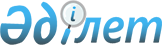 Жаңақорған аудандық мәслихатының 2021 жылғы 30 желтоқсандағы №184 "Талап ауылдық округінің 2022-2024 жылдарға арналған бюджеті туралы" шешіміне өзгерістер енгізу туралы
					
			Мерзімі біткен
			
			
		
					Қызылорда облысы Жаңақорған аудандық мәслихатының 2022 жылғы 11 тамыздағы № 272 шешімі. Мерзімі біткендіктен қолданыс тоқтатылды
      Жаңақорған ауданының мәслихаты ШЕШТІ:
      1. "Талап ауылдық округінің 2022-2024 жылдарға арналған бюджеті туралы" Жаңақорған аудандық мәслихатының 2021 жылғы 30 желтоқсандағы № 184 шешіміне мынадай өзгерістер енгізілсін:
      1-тармақ жаңа редакцияда жазылсын:
      "1. Талап ауылдық округінің 2022-2024 жылдарға арналған бюджеті тиісінше 1, 2 және 3-қосымшаларға сәйкес, оның ішінде 2022 жылға мынадай көлемде бекітілсін:
      1) кірістер – 82 161,0 мың теңге, оның ішінде:
      салықтық түсімдер – 1 206,0 мың теңге;
      салықтық емес түсімдер – 0;
      трансферттер түсімдері – 80 955,0 мың теңге;
      2) шығындар – 82 286,1 мың теңге;
      3) таза бюджеттік кредиттеу – 0:
      бюджеттік кредиттер – 0;
      бюджеттік кредиттерді өтеу – 0;
      4) қаржы активтерімен операциялар бойынша сальдо – 0:
      қаржы активтерін сатып алу – 0;
      мемлекттік қаржы активтерін сатудан түсетін түсімдер – 0;
      5) бюджет тапшылығы (профициті) – -125,1 мың теңге;
      6) бюджет тапшылығын қаржыландыру (профицитін пайдалану) – 125,1 мың теңге.".
      бюджет қаражаттарының пайдаланылатын қалдықтары – 125,1 мың теңге;
      Аталған шешімнің 1-қосымшасы осы шешімнің қосымшасына сәйкес жаңа редакцияда жазылсын.
      2. Осы шешім 2022 жылғы 1 қаңтардан бастап қолданысқа енгізіледі. 2022 жылға арналған Талап ауылдық округі бюджеті
					© 2012. Қазақстан Республикасы Әділет министрлігінің «Қазақстан Республикасының Заңнама және құқықтық ақпарат институты» ШЖҚ РМК
				
      Жаңақорған ауданы мәслихатының хатшысы 

Ғ.Сопбеков
Жаңақорған ауданы мәслихатының
2022 жылғы 11 тамыздағы
№ 272 шешіміне 1-қосымшаЖаңақорған ауданы мәслихатының
2021 жылғы 30 желтоқсандағы
№ 184 шешіміне 1-қосымша
Санаты
Санаты
Санаты
Санаты
Сомасы, мың теңге
Сыныбы
Сыныбы
Сыныбы
Сомасы, мың теңге
Ішкі сыныбы
Ішкі сыныбы
Сомасы, мың теңге
I. Кірістер
82 161,0
1
Салықтық түсімдер
1206,0
01
Табыс салығы
25
2
Жеке табыс салығы
25
04
Меншiкке салынатын салықтар
1 181,0
1
Мүлiкке салынатын салықтар
115,0
3
Жер салығы
18,0
4
Көлiк құралдарына салынатын салық
1 048,0
4
Трансферттердің түсімдері
80 955,0
02
Мемлекеттiк басқарудың жоғары тұрған органдарынан түсетiн трансферттер
80 955,0
3
Аудандардың (облыстық маңызы бар қаланың) бюджетінен трансферттер
80 955,0
Функционалдық топ
Функционалдық топ
Функционалдық топ
Функционалдық топ
Сомасы, мың теңге
Бюджеттік бағдарламалардың әкімшісі
Бюджеттік бағдарламалардың әкімшісі
Бюджеттік бағдарламалардың әкімшісі
Сомасы, мың теңге
Бағдарлама
Бағдарлама
Сомасы, мың теңге
Атауы
Сомасы, мың теңге
II. Шығындар
82 286,1
01
Жалпы сипаттағы мемлекеттiк қызметтер
33 441,0
124
Аудандық маңызы бар қала, ауыл, кент, ауылдық округ әкімінің аппараты
33 441,0
001
Аудандық маңызы бар қала, ауыл, кент, ауылдық округ әкімінің қызметін қамтамасыз ету жөніндегі қызметтер
33 441,0
06
Әлеуметтiк көмек және әлеуметтiк қамсыздандыру
5 382,0
124
Аудандық маңызы бар қала, ауыл, кент, ауылдық округ әкімінің аппараты
5 382,0
003
Мұқтаж азаматтарға үйде әлеуметтік көмек көрсету
5 382,0
07
Тұрғын үй-коммуналдық шаруашылық
4 929,0
124
Аудандық маңызы бар қала, ауыл, кент, ауылдық округ әкімінің аппараты
4 929,0
008
Елді мекендерде көшелерді жарықтандыру
1 019,0
009
Елді мекендердің санитариясын қамтамасыз ету
177,0
011
Елді мекендерді абаттандыру мен көгалдандыру
3 733,0
08
Мәдениет, спорт, туризм және ақпараттық кеңістiк
15 967,0
124
Аудандық маңызы бар қала, ауыл, кент, ауылдық округ әкімінің аппараты
15 704,0
006
Жергілікті деңгейде мәдени-демалыс жұмысын қолдау
15 704,0
124
Аудандық маңызы бар қала, ауыл, кент, ауылдық округ әкімінің аппараты
263,0
028
Жергілікті деңгейде дене шынықтыру-сауықтыру және спорттық іс-шараларды өткізу
263,0
12
Көлік және коммуникация
15 323,0
Автомобиль көлiгi
15 323,0
124
Аудандық маңызы бар қала, ауыл, кент, ауылдық округ әкімінің аппараты
15 323,0
045
Аудандық маңызы бар қалаларда, ауылдарда, кенттерде, ауылдық округтерде автомобиль жолдарын күрделі және орташа жөндеу
15 323,0
13
Басқалар
6 704,0
124
Аудандық маңызы бар қала, ауыл, кент, ауылдық округ әкімінің аппараты
6 704,0
040
Өңірлерді дамытудың 2025 жылға дейінгі бағдарламасы шеңберінде өңірлерді экономикалық дамытуға жәрдемдесу бойынша шараларды іске асыруға ауылдық елді мекендерді жайластыруды шешуге арналған іс-шараларды іске асыру
6 704,0
15
Трансферттер
540,1
124
Аудандық маңызы бар қала, ауыл, кент, ауылдық округ әкімінің аппараты
540,1
048
Пайдаланылмаған (толық толық пайдаланылмаған) нысаналы трансферттер
0,1
050
Бюджет саласындағы еңбекақы төлеу қорының өзгеруіне байланысты жоғары тұрған бюджеттерге берілетін ағымдағы нысаналы трансферттер
540,0
3. Таза бюджеттік кредит беру
0
4. Қаржы активтерімен жасалатын операциялар бойынша сальдо
0
5. Бюджет тапшылығы (профициті)
-125,1
6. Бюджет тапшылығын қаржыландыру (профицитті пайдалану)
125,1
8
Бюджет қаражатының пайдаланылатын қалдықтары
125,1
01
Бюджет қаражатының қалдығы
125,1
1
Бюджет қаражатының бос қалдықтары
125,1